Kanta-Hämeen Bioanalyytikot rySuomen Bioanalyytikkoliiton Jäsenhankintakampanja 2022Jäsenhankintakampanja 1.1.-30.4.Kaikille uusille liittyneille varsinaisille jäsenille liittymislahjaksi Labra-sukat. Jäsenmaksu on 37 Euroa varsinaiselta jäseneltä ja 15 euroa eläkeläiseltä. Opiskelijoille ei ole jäsenmaksua. Jäsenmaksulla saa mm. Bioanalyytikkolehden 4 kertaa vuodessa ja muita jäsenetuja. Liity osoitteessa:https://www.liittyminen.fi/Liittymislomake_SBLtai lähetä sähköpostia kantahameenbioanalyytikot@gmail.com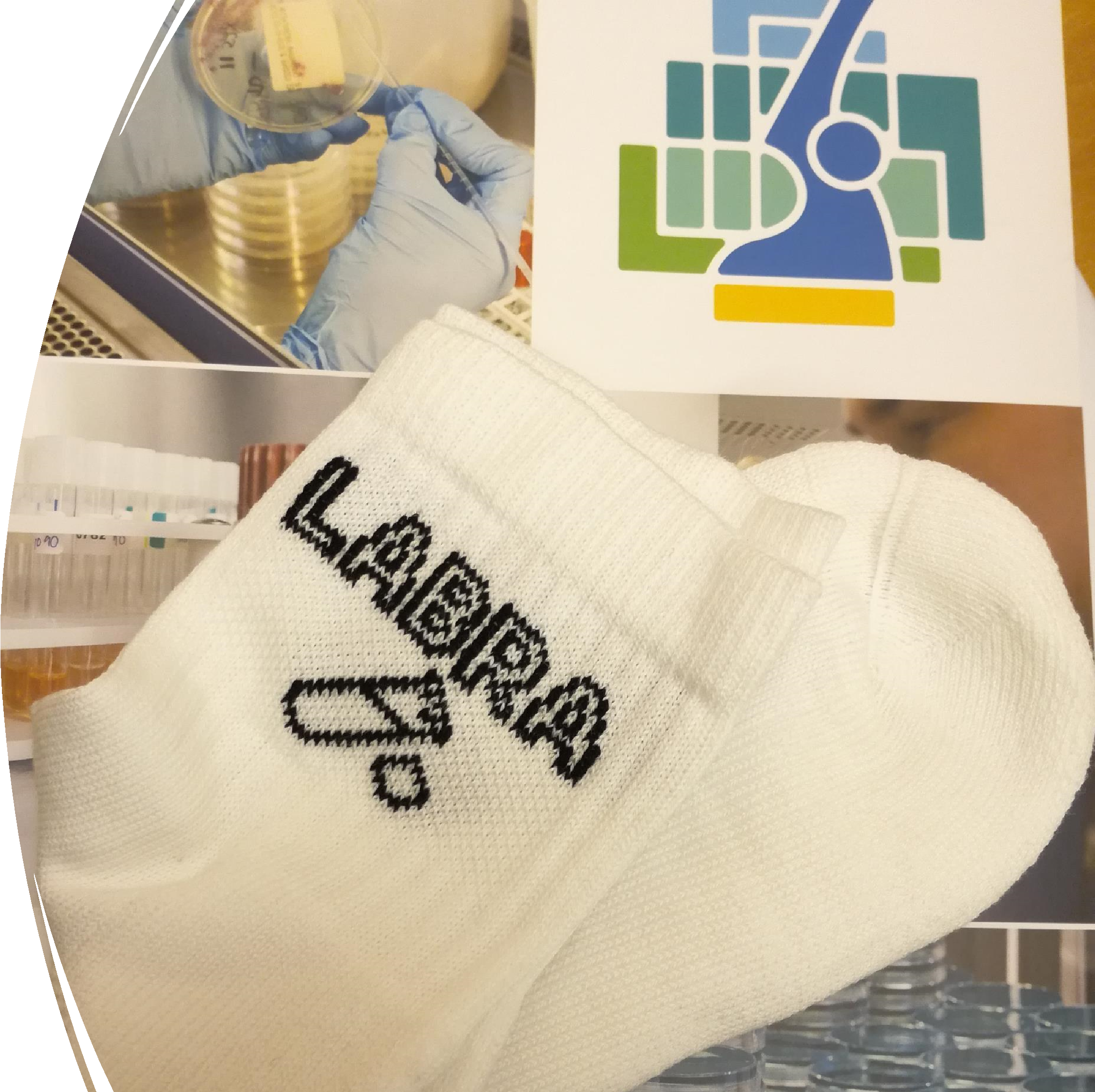 TERVETULOA KIVAAN PORUKKAAN !T: Kanta-Hämeen Bioanalyytikot ry hallitus